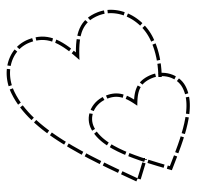 Heart to Heart Quilts Lanark CountyRequest for a QuiltDate Requested:  __________________                                 Urgent : □ Yes       □ No       Date Requested:  __________________                                 Urgent : □ Yes       □ No       Date Requested:  __________________                                 Urgent : □ Yes       □ No       Date Requested:  __________________                                 Urgent : □ Yes       □ No       RECIPIENTRECIPIENTRECIPIENTRECIPIENTName M / F:Name of Parents(if recipient is a child)Age:(if a child)Condition/IllnessAddressCityProvincePostal CodeTelephoneREQUESTORREQUESTORREQUESTORREQUESTORNameAddressCityProvincePostal CodeTelephoneE-mail AddressMessage on card:Preference (colour/theme)Delivery Information□ requestor to pick up    □ quilt to be delivered by HHQLC□ other □ requestor to pick up    □ quilt to be delivered by HHQLC□ other □ requestor to pick up    □ quilt to be delivered by HHQLC□ other 